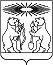 АДМИНИСТРАЦИЯ СЕВЕРО-ЕНИСЕЙСКОГО РАЙОНА ПОСТАНОВЛЕНИЕгп Северо-ЕнисейскийО внесении изменений в постановление администрации Северо-Енисейского района «Об утверждении муниципальной программы «Система социальной защиты граждан в Северо-Енисейском районе»В соответствии со статьей 179 Бюджетного кодекса Российской Федерации, статьей 15 Федерального закона от 06.10.2003 №131-ФЗ «Об общих принципах организации местного самоуправления в Российской Федерации», постановлением администрации Северо-Енисейского района от 29.07.2013 № 364-п «Об утверждении Порядка принятия решений о разработке муниципальных программ Северо-Енисейского района, их формирования и реализации», распоряжением администрации Северо-Енисейского района от 30.07.2013 № 650-ос «Об утверждении перечня муниципальных программ Северо-Енисейского района, предполагаемых к финансированию с 2014 года», руководствуясь пунктом 6 статьи 11, статьей 34 Устава Северо-Енисейского района ПОСТАНОВЛЯЮ:1. Внести в постановление администрации Северо-Енисейского района от 21.10.2013 № 527-п «Об утверждении муниципальной программы «Система социальной защиты граждан в Северо-Енисейском районе» (в редакции постановлений администрации Северо-Енисейского района от 19.12.2013 № 763-п, от 28.02.2014 № 80-п, от 25.04.2014 № 156-п, от 08.05.2014 № 168-п, от 03.06.2014 № 237-п, от 10.07.2014 № 313-п, от 23.07.2014 № 346-п, от 08.09.2014 № 436-п, от 13.11.2014 № 554-п, от 01.12.2014 № 596-п, от 23.12.2014 № 668-п, от 17.04.2015 № 115-п, от 20.05.2015 № 169-п, от 23.06.2015 № 296-п, от 13.07.2015 № 378-п, от 20.08.2015 № 496-п, от 18.09.2015 № 569-п, от 16.11.2015 № 699-п, от 07.12.2015 №772-п, 18.12.2015 № 831-п, от 03.03.2016 № 86-п, от 08.04.2016 № 177-п, от 30.06.2016 № 419-п, от 07.10.2016 № 674-п, № 674-п, от 11.11.2016 № 757-п, от 08.12.2016 № 830-п, от 14.12.2016 № 86 1-п от 26.01.2017 № 15-п, от 05.05.2017 № 169-п, от 14. 06.2017 № 224- п, от 05.07.2017 № 263-п, от 21.09.2017 № 358-п, от 13.10.2017 № 400-п, от 01.11.2017 № 418-п, от 08.11.2017 № 433-п, от 15.11.2017 № 446-п, от 05.12.2017 № 460-п, от 05.12.2017 № 464-п, от 25.12.2017 № 513-п, от 25.12.2017 № 514-п, от 12.01.2018 № 5-п, от 19.01.2018 № 17-п, 31.01.2018 № 42-п, от 04.05.2018 № 142-п) (далее – постановление) следующие изменения:1) в приложении к постановлению, именуемом «Муниципальная программа «Система социальной защиты граждан в Северо-Енисейском районе» (далее – муниципальная программа):а) строку 9 «Информация по ресурсному обеспечению муниципальной программы, в том числе по годам реализации программы» таблицы «Паспорт муниципальной программы» изложить в следующей редакции:б) приложение 1 к муниципальной программе, именуемое «Информация о ресурсном обеспечении муниципальной программы Северо-Енисейского района» изложить в новой редакции согласно приложению 1 к настоящему постановлению;в) приложение 2 к муниципальной программе, именуемое «Информация об источниках финансирования подпрограмм, отдельных мероприятий муниципальной программы района "Система социальной защиты граждан в Северо-Енисейском районе» изложить в новой редакции согласно приложению 2 к настоящему постановлению;г) в разделе 1 подпрограммы 5 муниципальной программы строку 8 таблицы «Информация по ресурсному обеспечению подпрограммы, в том числе в разбивке по источникам финансирования на очередной финансовый год и плановый период» изложить в следующей редакции:д) приложение 2 к подпрограмме 5 муниципальной программы, именуемое «Перечень мероприятий подпрограммы с указанием объема средств на их реализацию и ожидаемых результатов» изложить в новой редакции согласно приложению 3 к настоящему постановлению.е) в разделе 1 подпрограммы 6 муниципальной программы строку 8 таблицы «Информация по ресурсному обеспечению подпрограммы, в том числе в разбивке по источникам финансирования на очередной финансовый год и плановый период» изложить в следующей редакции:ж) приложение 2 к подпрограмме 6 муниципальной программы, именуемое «Перечень мероприятий подпрограммы с указанием объема средств на их реализацию и ожидаемых результатов» изложить в новой редакции согласно приложению 4 к настоящему постановлению;з) приложение 1 к отдельному мероприятию 2 муниципальной программы «Система социальной защиты граждан в Северо-Енисейском районе» изложить в редакции согласно приложению 5 к настоящему постановлению;и) в разделе 1 отдельного мероприятия 2 муниципальной программы строку 6 таблицы «Информация по ресурсному обеспечению отдельного мероприятия, в том числе в разбивке по источникам финансирования на очередной финансовый год и плановый период» изложить в следующей редакции:2. Опубликовать настоящее постановление в газете «Северо-Енисейский Вестник».3. Настоящее постановление вступает в силу со дня подписания.Временно исполняющий полномочия Главы Северо-Енисейского района,Первый заместитель главы района					                                  А.Н.РябцевПриложение 1к постановлению администрации Северо-Енисейского района от 31.10.2018  № 355-п(новая редакция Приложения 1к муниципальной программе Северо-Енисейского района"Система социальной защиты граждан в Северо-Енисейском районе", утвержденного постановлением администрации Северо-Енисейского района от 21.10.2013 № 527-п) Информация о ресурсном обеспечении муниципальной программы Северо-Енисейского районаПриложение 2к постановлению администрации Северо-Енисейского района от 31.10.2018  № 355-п(новая редакция Приложения 2к муниципальной программе Северо-Енисейского района "Система социальной защиты граждан в Северо-Енисейском районе", утвержденного постановлением администрации Северо-Енисейского района от 21.10.2013 № 527-п)Информацияоб источниках финансирования подпрограмм, отдельных мероприятий муниципальной программы района "Система социальной защиты граждан в Северо-Енисейском районе"Приложение 3к постановлению администрации Северо-Енисейского района от 31.10.2018  № 355-п(новая редакция Приложения 2к подпрограмме «Обеспечение реализации муниципальной программы»,реализуемой в рамках муниципальной программы «Система социальной защиты граждан в Северо-Енисейском районе», утвержденного постановлением администрации Северо-Енисейского района от 21.10.2013 № 527-п)Перечень мероприятий подпрограммы с указанием объема средств на их реализацию и ожидаемых результатовПриложение 4к постановлению администрации Северо-Енисейского района от 31.10.2018  № 355-п(Новая редакция приложения 2 к подпрограмме «Дополнительные меры социальной  поддержки граждан»,реализуемой в рамках муниципальной программы «Система социальной защиты граждан в Северо-Енисейском районе», утвержденной постановлением администрации Северо-Енисейского района от "21"10.2013 № 527-п)Перечень мероприятий подпрограммы с указанием объема средств на их реализацию и ожидаемых результатовПриложение 5к постановлению администрации Северо-Енисейского района от 31.10.2018  № 355-п(Новая редакция приложения 1к отдельному мероприятию 2 муниципальной программы «Система социальной защиты граждан в Северо-Енисейском районе», утвержденной постановлением администрации Северо-Енисейского района от "21"10.2013 № 527-п)Перечень отдельных мероприятий муниципальной программы с указанием объема средств на их реализацию и ожидаемых результатов«31»  октября 2018 г.                                                                          № 355-пИнформация по ресурсному обеспечению  муниципальной программы, в том числе по годам реализации программы Всего расходов 567176496,36 руб., в том числе по годам:в 2014 году – 154840978,92 руб.;в 2015 году – 84370014,34 руб.;в 2016 году – 83811869,08 руб;в 2017 году – 85048213,23 руб.;в 2018 году – 55968860,71 руб.;в 2019 году - 51568280,04 руб.;в 2020 году - 51568280,04 руб.из них за счет:средств федерального бюджета 29100,00 руб.в 2014 году – 29100,00 руб.;из них за счет:средств бюджета Красноярского края 301424000,4 руб.:в 2014 году - 87913100,50 руб.;в 2015 году - 33762100,00руб.;в 2016 году - 34497782,57 руб.;в 2017 году – 35669377,34 руб.;в 2018 году – 39765840,00 руб.;в 2019 году - 34907900,00 руб.;в 2020 году - 34907900,00 руб.;средств бюджета Северо-Енисейского района 243800270,05 руб., в том числе:в 2014 году - 66898778,42 руб.;в 2015 году - 47355914,34 руб.;в 2016 году - 46062086,51 руб;в 2017 году – 46018835,89 руб.;в 2018 году – 12303020,71 руб.;в 2019 году - 12760380,04 руб.;в 2020 году - 12760380,04 руб.;внебюджетные источники 21564000,00 руб. в том числе:в 2015 году - 3252000,00 руб.;в 2016 году - 3252000,00 руб.;в 2017году - 3360000,00 руб.;в 2018 году - 3900000,00 руб.;в 2019 году - 3900000,00 руб.;в 2020 году - 3900000,00 руб.Информация по ресурсному обеспечению подпрограммы, в том числе в разбивке по источникам финансирования на очередной финансовый год и плановый периодВсего 27281549,52 руб., в том числе по годам:в 2018 году –9517985,00 руб.;в 2019 году - 8881782,26 руб.;в 2020 году - 8881782,26 руб.из них за счет:средств бюджета Красноярского края 19977380,00 руб.:в 2018 году – 7018780,00 руб.;в 2019 году – 6479300,00 руб.;в 2020 году – 6479300,00 руб.средств бюджета Северо-Енисейского района 7304169,52 руб., в том числе:в 2018 году – 2499205,00 руб.;в 2019 году – 2402482,26 руб.;в 2020 году – 2402482,26 руб. Информация по ресурсному обеспечению подпрограммы, в том числе в разбивке по источникам финансирования на очередной финансовый год и плановый периодВсего 26876985,13 руб., в том числе по годам:в 2018 году – 8766341,71 руб.;в 2019 году - 9198897,78 руб.;в 2020 году – 9198897,78 руб.в том числе средств бюджета Красноярского края 555720,00 руб., в том числе по годам:в 2018 году – 333720,00 руб.в 2019 году - 111000,00 руб.;в 2020 году - 111000,00 руб.в том числе средств бюджета Северо-Енисейского района 26608417,27 руб., в том числе по годам:в 2018 году –8432621,71 руб.;в 2019 году – 9087897,78руб.в 2020 году - 9087897,78 руб.Информация по ресурсному обеспечению отдельного мероприятия, в том числе в разбивке по источникам финансирования на очередной финансовый год и плановый периодВсего руб., 3911194,00 руб. в том числе по годам:в 2018 году – 1371194,00 руб.;в 2019 году – 1270000,00 руб.;в 2020 году - 1270000,00 руб.из них за счет:средств бюджета Северо-Енисейского района 3911194,00 руб.:в 2018 году – 1371194,00 руб.;в 2019 году – 1270000,00 руб.;в 2020 году - 1270000,00 руб.№ п/пСтатусНаименованиепрограммы,подпрограммы, отдельного мероприятияНаименование ГРБСКод бюджетнойклассификацииКод бюджетнойклассификацииКод бюджетнойклассификацииКод бюджетнойклассификации2018 год2019 год2020 годИтого на очередной финансовый год и плановый период№ п/пСтатусНаименованиепрограммы,подпрограммы, отдельного мероприятияНаименование ГРБСГРБСРзПрЦСРВРпланпланпланплан1234567891011121Муниципальная программаСистема социальной защиты граждан в Северо-Енисейском районе всего расходные обязательства по программеХXXX52068860,7147668280,0447668280,04147405420,791Муниципальная программаСистема социальной защиты граждан в Северо-Енисейском районе в том числе по ГРБС1Муниципальная программаСистема социальной защиты граждан в Северо-Енисейском районе отдел социальной защиты населения администрации Северо-Енисейского района452XXX52068860,7147668280,0447668280,04147405420,792Подпрограмма 4Повышениекачества и доступности социальных услугвсего расходные обязательства по подпрограммеХXXX32413340,0028317600,0028317600,0089048540,002Подпрограмма 4Повышениекачества и доступности социальных услугв том числе по ГРБС2Подпрограмма 4Повышениекачества и доступности социальных услуготдел социальной защиты населения администрации Северо-Енисейского района452XХХ32413340,0028317600,0028317600,0089048540,003Подпрограмма 5Обеспечение реализации муниципальной программывсего расходные обязательства по подпрограммеХXXX9517985,008881782,268881782,2627281549,523Подпрограмма 5Обеспечение реализации муниципальной программыв том числе по ГРБС3Подпрограмма 5Обеспечение реализации муниципальной программыотдел социальной защиты населения администрации Северо-Енисейского района452XХХ9517985,008881782,268881782,2627281549,524Подпрограмма 6Дополнительные меры социальной поддержки гражданвсего расходные обязательства по подпрограммеХXXX8766341,719198897,789198897,7827164137,274Подпрограмма 6Дополнительные меры социальной поддержки гражданв том числе по ГРБС4Подпрограмма 6Дополнительные меры социальной поддержки гражданотдел социальной защиты населения администрации Северо-Енисейского района8766341,719198897,789198897,7827164137,275Отдельное мероприятие 2Выплата пенсии за выслугу лет лицам, замещавшим должности муниципальной службы и муниципальные должности на постоянной основе в органах местного самоуправления Северо-Енисейского района всего расходные обязательствапо отдельному мероприятиюХXXX1371194,001270000,001270000,003911194,005Отдельное мероприятие 2Выплата пенсии за выслугу лет лицам, замещавшим должности муниципальной службы и муниципальные должности на постоянной основе в органах местного самоуправления Северо-Енисейского района в том числе по ГРБС5Отдельное мероприятие 2Выплата пенсии за выслугу лет лицам, замещавшим должности муниципальной службы и муниципальные должности на постоянной основе в органах местного самоуправления Северо-Енисейского района отдел социальной защиты населения администрации Северо-Енисейского района452ХXX1371194,001270000,001270000,003911194,00№п/пСтатус(муниципальная программа, подпрограмма)Наименование программы, подпрограммыУровень бюджетной системы/источники финансированияОценка расходов, в том числе по годам реализации программы, ( руб.)Оценка расходов, в том числе по годам реализации программы, ( руб.)Оценка расходов, в том числе по годам реализации программы, ( руб.)Оценка расходов, в том числе по годам реализации программы, ( руб.)№п/пСтатус(муниципальная программа, подпрограмма)Наименование программы, подпрограммыУровень бюджетной системы/источники финансирования2018 год2019 год2020 годИтого на очередной финансовый год и плановый период123456781Муниципальная программаСистема социальной защиты граждан в Северо-Енисейском районеВсего 55968860,7151568280,0451568280,04159105420,791Муниципальная программаСистема социальной защиты граждан в Северо-Енисейском районев том числе:1Муниципальная программаСистема социальной защиты граждан в Северо-Енисейском районефедеральный бюджет (*)1Муниципальная программаСистема социальной защиты граждан в Северо-Енисейском районекраевой бюджет39765840,0034907900,0034907900,00109581640,001Муниципальная программаСистема социальной защиты граждан в Северо-Енисейском районевнебюджетные источники3900000,003900000,003900000,0011700000,001Муниципальная программаСистема социальной защиты граждан в Северо-Енисейском районерайонный бюджет12303020,7112760380,0412760380,0437823780,791Муниципальная программаСистема социальной защиты граждан в Северо-Енисейском районеюридические лица2Подпрограмма 4 Повышение качества и доступности социальных услугВсего 36313340,0032217600,0032217600,00100748540,002Подпрограмма 4 Повышение качества и доступности социальных услугв том числе:2Подпрограмма 4 Повышение качества и доступности социальных услугфедеральный бюджет2Подпрограмма 4 Повышение качества и доступности социальных услугкраевой бюджет32413340,0028317600,0028317600,0089048540,002Подпрограмма 4 Повышение качества и доступности социальных услугвнебюджетные источники3900000,003900000,003900000,0011700000,002Подпрограмма 4 Повышение качества и доступности социальных услуграйонный бюджет2Подпрограмма 4 Повышение качества и доступности социальных услугюридические лица3Подпрограмма 5Обеспечение реализации муниципальной программыВсего 9517985,008881782,268881782,2627281549,523Подпрограмма 5Обеспечение реализации муниципальной программыв том числе:3Подпрограмма 5Обеспечение реализации муниципальной программыфедеральный бюджет3Подпрограмма 5Обеспечение реализации муниципальной программыкраевой бюджет7018780,006479300,006479300,0019977380,003Подпрограмма 5Обеспечение реализации муниципальной программывнебюджетные источники3Подпрограмма 5Обеспечение реализации муниципальной программырайонный бюджет2499205,002402482,262402482,267304169,523Подпрограмма 5Обеспечение реализации муниципальной программыюридические лица4Подпрограмма 6Дополнительные меры социальной поддержки гражданВсего 8766341,719198897,789198897,7827164137,274Подпрограмма 6Дополнительные меры социальной поддержки гражданв том числе:4Подпрограмма 6Дополнительные меры социальной поддержки гражданфедеральный бюджет4Подпрограмма 6Дополнительные меры социальной поддержки гражданкраевой бюджет333720,00111000,00111000,00555720,004Подпрограмма 6Дополнительные меры социальной поддержки гражданвнебюджетные источники4Подпрограмма 6Дополнительные меры социальной поддержки гражданрайонный бюджет8432621,719087897,789087897,7826608417,274Подпрограмма 6Дополнительные меры социальной поддержки гражданюридические лица5Отдельное мероприятие 2Выплата пенсии за выслугу лет лицам, замещавшим должности муниципальной службы и муниципальные должности на постоянной основе в органах местного самоуправления Северо-Енисейского района Всего 1371194,001270000,001270000,003911194,005Отдельное мероприятие 2Выплата пенсии за выслугу лет лицам, замещавшим должности муниципальной службы и муниципальные должности на постоянной основе в органах местного самоуправления Северо-Енисейского района в том числе:5Отдельное мероприятие 2Выплата пенсии за выслугу лет лицам, замещавшим должности муниципальной службы и муниципальные должности на постоянной основе в органах местного самоуправления Северо-Енисейского района федеральный бюджет5Отдельное мероприятие 2Выплата пенсии за выслугу лет лицам, замещавшим должности муниципальной службы и муниципальные должности на постоянной основе в органах местного самоуправления Северо-Енисейского района краевой бюджет5Отдельное мероприятие 2Выплата пенсии за выслугу лет лицам, замещавшим должности муниципальной службы и муниципальные должности на постоянной основе в органах местного самоуправления Северо-Енисейского района внебюджетные источники5Отдельное мероприятие 2Выплата пенсии за выслугу лет лицам, замещавшим должности муниципальной службы и муниципальные должности на постоянной основе в органах местного самоуправления Северо-Енисейского района районный бюджет1371194,001270000,001270000,003911194,005Отдельное мероприятие 2Выплата пенсии за выслугу лет лицам, замещавшим должности муниципальной службы и муниципальные должности на постоянной основе в органах местного самоуправления Северо-Енисейского района юридические лица№п/пНаименование подпрограммыГРБС Код бюджетной классификацииКод бюджетной классификацииКод бюджетной классификацииКод бюджетной классификацииРасходы, в том числе по годам реализации программы ( руб.)Расходы, в том числе по годам реализации программы ( руб.)Расходы, в том числе по годам реализации программы ( руб.)Расходы, в том числе по годам реализации программы ( руб.)Расходы, в том числе по годам реализации программы ( руб.)Расходы, в том числе по годам реализации программы ( руб.)Ожидаемый результат от реализации подпрограммного мероприятия (в натуральном выражении) количество получателей№п/пНаименование подпрограммыГРБС ГРБСРзПрЦСРВР2018 год2019 год2019 год2020 год2020 годИтого на периодОжидаемый результат от реализации подпрограммного мероприятия (в натуральном выражении) количество получателей123456788991011111Наименование подпрограммы: Обеспечение реализации муниципальной программыЦель подпрограммы: Создание условий для эффективного, ответственного и прозрачного управления финансовыми ресурсами в рамках выполнения установленных функций и переданных государственных полномочий Наименование подпрограммы: Обеспечение реализации муниципальной программыЦель подпрограммы: Создание условий для эффективного, ответственного и прозрачного управления финансовыми ресурсами в рамках выполнения установленных функций и переданных государственных полномочий Наименование подпрограммы: Обеспечение реализации муниципальной программыЦель подпрограммы: Создание условий для эффективного, ответственного и прозрачного управления финансовыми ресурсами в рамках выполнения установленных функций и переданных государственных полномочий Наименование подпрограммы: Обеспечение реализации муниципальной программыЦель подпрограммы: Создание условий для эффективного, ответственного и прозрачного управления финансовыми ресурсами в рамках выполнения установленных функций и переданных государственных полномочий Наименование подпрограммы: Обеспечение реализации муниципальной программыЦель подпрограммы: Создание условий для эффективного, ответственного и прозрачного управления финансовыми ресурсами в рамках выполнения установленных функций и переданных государственных полномочий Наименование подпрограммы: Обеспечение реализации муниципальной программыЦель подпрограммы: Создание условий для эффективного, ответственного и прозрачного управления финансовыми ресурсами в рамках выполнения установленных функций и переданных государственных полномочий Наименование подпрограммы: Обеспечение реализации муниципальной программыЦель подпрограммы: Создание условий для эффективного, ответственного и прозрачного управления финансовыми ресурсами в рамках выполнения установленных функций и переданных государственных полномочий Наименование подпрограммы: Обеспечение реализации муниципальной программыЦель подпрограммы: Создание условий для эффективного, ответственного и прозрачного управления финансовыми ресурсами в рамках выполнения установленных функций и переданных государственных полномочий Наименование подпрограммы: Обеспечение реализации муниципальной программыЦель подпрограммы: Создание условий для эффективного, ответственного и прозрачного управления финансовыми ресурсами в рамках выполнения установленных функций и переданных государственных полномочий Наименование подпрограммы: Обеспечение реализации муниципальной программыЦель подпрограммы: Создание условий для эффективного, ответственного и прозрачного управления финансовыми ресурсами в рамках выполнения установленных функций и переданных государственных полномочий Наименование подпрограммы: Обеспечение реализации муниципальной программыЦель подпрограммы: Создание условий для эффективного, ответственного и прозрачного управления финансовыми ресурсами в рамках выполнения установленных функций и переданных государственных полномочий Наименование подпрограммы: Обеспечение реализации муниципальной программыЦель подпрограммы: Создание условий для эффективного, ответственного и прозрачного управления финансовыми ресурсами в рамках выполнения установленных функций и переданных государственных полномочий Наименование подпрограммы: Обеспечение реализации муниципальной программыЦель подпрограммы: Создание условий для эффективного, ответственного и прозрачного управления финансовыми ресурсами в рамках выполнения установленных функций и переданных государственных полномочий 1.1Задача: Обеспечение реализации государственной и муниципальной социальной политики на территории Северо-Енисейского района9517985,009517985,008881782,268881782,268881782,2627281549,521.21.1 Субвенции на осуществление государственных полномочий по организации деятельности органов управления системой социальной защиты населения в соответствии с Законом края от 20.12.2005 № 17-4294 «О наделении органов местного самоуправления муниципальных образований края государственными полномочиями по организации деятельности органов управления системой социальной защиты населения, обеспечивающих решение вопросов социальной поддержки и социального обслуживания населения» в рамках подпрограммы «Обеспечение реализации государственной программы и прочие мероприятия» государственной программы «Развитие системы социальной поддержки граждан»отдел социальной защиты населения администрации Северо-Енисей-кого района7018780,007018780,006479300,006479300,006479300,0019977380,001.21.1 Субвенции на осуществление государственных полномочий по организации деятельности органов управления системой социальной защиты населения в соответствии с Законом края от 20.12.2005 № 17-4294 «О наделении органов местного самоуправления муниципальных образований края государственными полномочиями по организации деятельности органов управления системой социальной защиты населения, обеспечивающих решение вопросов социальной поддержки и социального обслуживания населения» в рамках подпрограммы «Обеспечение реализации государственной программы и прочие мероприятия» государственной программы «Развитие системы социальной поддержки граждан»отдел социальной защиты населения администрации Северо-Енисей-кого района452100603700751301211291222444420607,864420607,864006260,704006260,704006260,7012433129,261.21.1 Субвенции на осуществление государственных полномочий по организации деятельности органов управления системой социальной защиты населения в соответствии с Законом края от 20.12.2005 № 17-4294 «О наделении органов местного самоуправления муниципальных образований края государственными полномочиями по организации деятельности органов управления системой социальной защиты населения, обеспечивающих решение вопросов социальной поддержки и социального обслуживания населения» в рамках подпрограммы «Обеспечение реализации государственной программы и прочие мероприятия» государственной программы «Развитие системы социальной поддержки граждан»отдел социальной защиты населения администрации Северо-Енисей-кого района452100603700751301211291222441335023,571335023,571209890,731209890,731209890,733754805,031.21.1 Субвенции на осуществление государственных полномочий по организации деятельности органов управления системой социальной защиты населения в соответствии с Законом края от 20.12.2005 № 17-4294 «О наделении органов местного самоуправления муниципальных образований края государственными полномочиями по организации деятельности органов управления системой социальной защиты населения, обеспечивающих решение вопросов социальной поддержки и социального обслуживания населения» в рамках подпрограммы «Обеспечение реализации государственной программы и прочие мероприятия» государственной программы «Развитие системы социальной поддержки граждан»отдел социальной защиты населения администрации Северо-Енисей-кого района45210060370075130121129122244237528,00237528,00237528,00237528,00237528,00712584,001.21.1 Субвенции на осуществление государственных полномочий по организации деятельности органов управления системой социальной защиты населения в соответствии с Законом края от 20.12.2005 № 17-4294 «О наделении органов местного самоуправления муниципальных образований края государственными полномочиями по организации деятельности органов управления системой социальной защиты населения, обеспечивающих решение вопросов социальной поддержки и социального обслуживания населения» в рамках подпрограммы «Обеспечение реализации государственной программы и прочие мероприятия» государственной программы «Развитие системы социальной поддержки граждан»отдел социальной защиты населения администрации Северо-Енисей-кого района452100603700751301211291222441025620,571025620,571025620,571025620,571025620,573076861,711.21.1 Субвенции на осуществление государственных полномочий по организации деятельности органов управления системой социальной защиты населения в соответствии с Законом края от 20.12.2005 № 17-4294 «О наделении органов местного самоуправления муниципальных образований края государственными полномочиями по организации деятельности органов управления системой социальной защиты населения, обеспечивающих решение вопросов социальной поддержки и социального обслуживания населения» в рамках подпрограммы «Обеспечение реализации государственной программы и прочие мероприятия» государственной программы «Развитие системы социальной поддержки граждан»отдел социальной защиты населения администрации Северо-Енисей-кого района452100603700751301211291222441.31.2 Дополнительное финансовое обеспечение оплаты труда и иных выплат из средств бюджета района муниципальным служащим и иным работникам администрации района или ее органов с правами юридического лица, осуществляющих отдельные государственные полномочия, переданные органам местного самоуправленияотдел социальной защиты населения администрации Северо-Енисей-кого района2499205,002499205,002402482,262402482,262402482,267304169,521.31.2 Дополнительное финансовое обеспечение оплаты труда и иных выплат из средств бюджета района муниципальным служащим и иным работникам администрации района или ее органов с правами юридического лица, осуществляющих отдельные государственные полномочия, переданные органам местного самоуправленияотдел социальной защиты населения администрации Северо-Енисей-кого района452100603703890001211291919512,291919512,291845224,471845224,471845224,475609961,231.31.2 Дополнительное финансовое обеспечение оплаты труда и иных выплат из средств бюджета района муниципальным служащим и иным работникам администрации района или ее органов с правами юридического лица, осуществляющих отдельные государственные полномочия, переданные органам местного самоуправленияотдел социальной защиты населения администрации Северо-Енисей-кого района45210060370389000121129579692,71579692,71557257,79557257,79557257,791694208,291.31.2 Дополнительное финансовое обеспечение оплаты труда и иных выплат из средств бюджета района муниципальным служащим и иным работникам администрации района или ее органов с правами юридического лица, осуществляющих отдельные государственные полномочия, переданные органам местного самоуправленияотдел социальной защиты населения администрации Северо-Енисей-кого района452100603703890001211291.4В том числе по ГРБС9517985,009517985,008881782,268881782,268881782,2627281549,52№п/пНаименование подпрограммыГРБСКод бюджетной классификацииКод бюджетной классификацииКод бюджетной классификацииКод бюджетной классификацииРасходы, в том числе по годам реализации программы ( руб.)Расходы, в том числе по годам реализации программы ( руб.)Расходы, в том числе по годам реализации программы ( руб.)Расходы, в том числе по годам реализации программы ( руб.)Расходы, в том числе по годам реализации программы ( руб.)Ожидаемый результат от реализации подпрограммного мероприятия(в натуральном выражении), количество получателей№п/пНаименование подпрограммыГРБСГРБСРзПрЦСРВР2018 год2019 год2020 годИтого на периодИтого на периодОжидаемый результат от реализации подпрограммного мероприятия(в натуральном выражении), количество получателей123456789101111121Дополнительные меры социальной поддержки гражданДополнительные меры социальной поддержки гражданДополнительные меры социальной поддержки гражданДополнительные меры социальной поддержки гражданДополнительные меры социальной поддержки гражданДополнительные меры социальной поддержки гражданДополнительные меры социальной поддержки гражданДополнительные меры социальной поддержки гражданДополнительные меры социальной поддержки гражданДополнительные меры социальной поддержки гражданДополнительные меры социальной поддержки гражданДополнительные меры социальной поддержки граждан2Цель: Повышение качества жизни и степени социальной защищенности отдельных категорий граждан, проживающих в районе путем предоставления дополнительных мер социальной поддержки и социальной помощиЦель: Повышение качества жизни и степени социальной защищенности отдельных категорий граждан, проживающих в районе путем предоставления дополнительных мер социальной поддержки и социальной помощиЦель: Повышение качества жизни и степени социальной защищенности отдельных категорий граждан, проживающих в районе путем предоставления дополнительных мер социальной поддержки и социальной помощиЦель: Повышение качества жизни и степени социальной защищенности отдельных категорий граждан, проживающих в районе путем предоставления дополнительных мер социальной поддержки и социальной помощиЦель: Повышение качества жизни и степени социальной защищенности отдельных категорий граждан, проживающих в районе путем предоставления дополнительных мер социальной поддержки и социальной помощиЦель: Повышение качества жизни и степени социальной защищенности отдельных категорий граждан, проживающих в районе путем предоставления дополнительных мер социальной поддержки и социальной помощиЦель: Повышение качества жизни и степени социальной защищенности отдельных категорий граждан, проживающих в районе путем предоставления дополнительных мер социальной поддержки и социальной помощиЦель: Повышение качества жизни и степени социальной защищенности отдельных категорий граждан, проживающих в районе путем предоставления дополнительных мер социальной поддержки и социальной помощиЦель: Повышение качества жизни и степени социальной защищенности отдельных категорий граждан, проживающих в районе путем предоставления дополнительных мер социальной поддержки и социальной помощиЦель: Повышение качества жизни и степени социальной защищенности отдельных категорий граждан, проживающих в районе путем предоставления дополнительных мер социальной поддержки и социальной помощиЦель: Повышение качества жизни и степени социальной защищенности отдельных категорий граждан, проживающих в районе путем предоставления дополнительных мер социальной поддержки и социальной помощиЦель: Повышение качества жизни и степени социальной защищенности отдельных категорий граждан, проживающих в районе путем предоставления дополнительных мер социальной поддержки и социальной помощи3Задача 1:Предоставление мер социальной поддержки отдельным категориям граждан, проживающим в районеЗадача 1:Предоставление мер социальной поддержки отдельным категориям граждан, проживающим в районеЗадача 1:Предоставление мер социальной поддержки отдельным категориям граждан, проживающим в районеЗадача 1:Предоставление мер социальной поддержки отдельным категориям граждан, проживающим в районеЗадача 1:Предоставление мер социальной поддержки отдельным категориям граждан, проживающим в районеЗадача 1:Предоставление мер социальной поддержки отдельным категориям граждан, проживающим в районеЗадача 1:Предоставление мер социальной поддержки отдельным категориям граждан, проживающим в районеЗадача 1:Предоставление мер социальной поддержки отдельным категориям граждан, проживающим в районеЗадача 1:Предоставление мер социальной поддержки отдельным категориям граждан, проживающим в районеЗадача 1:Предоставление мер социальной поддержки отдельным категориям граждан, проживающим в районеЗадача 1:Предоставление мер социальной поддержки отдельным категориям граждан, проживающим в районеЗадача 1:Предоставление мер социальной поддержки отдельным категориям граждан, проживающим в районе4Дополнительные меры социальной поддержки отдельных категорий гражданДополнительные меры социальной поддержки отдельных категорий гражданДополнительные меры социальной поддержки отдельных категорий гражданДополнительные меры социальной поддержки отдельных категорий гражданДополнительные меры социальной поддержки отдельных категорий гражданДополнительные меры социальной поддержки отдельных категорий граждан7045820,007506000,007506000,0022057820,0051.1 Дополнительные меры социальной поддержки отдельных категорий граждан- граждан, награжденных знаками отличия Северо-Енисейского районаОтдел социальной защиты населения администрации Северо-Енисейского района45210060380081000321976000,00976000,00976000,002928000,00 207 человек из числа граждан, награжденных знаками отличия Северо-Енисейского района ежегодно получают ежемесячные выплаты 207 человек из числа граждан, награжденных знаками отличия Северо-Енисейского района ежегодно получают ежемесячные выплаты61.2 Дополнительные меры социальной поддержки и социальной помощи для отдельных категорий граждан - пенсионерам в виде ежемесячных денежных выплат неработающим гражданам, имеющим длительный трудовой стаж на территории Северо-Енисейского района (женщины не менее 25 лет, мужчины не менее 30 лет) и постоянно проживающим в районеОтдел социальной защиты населения администрации Северо-Енисейского района452100603800810103211800000,001800000,001800000,005400000,00635 чел. из числа указанных пенсионеров получают ежемесячные выплаты и компенсации635 чел. из числа указанных пенсионеров получают ежемесячные выплаты и компенсации71.3 Дополнительные меры социальной поддержки и социальной помощи для отдельных категорий граждан - семьям с новорожденными детьмиОтдел социальной защиты населения администрации Северо-Енисейского района45210060380081020321350000,00730000,00730000,001810000,00Ежегодно 35 новорожденным зачисляется на лицевой счет 10000 руб. Ежегодно 35 новорожденным зачисляется на лицевой счет 10000 руб. 81.4 Дополнительные меры социальной поддержки и социальной помощи для отдельных категорий граждан - беременным женщинам, проживающим в районеОтдел социальной защиты населения администрации Северо-Енисейского района45210060380081030321120500,00200000,00200000,00520500,00Около 50 беременных женщин получают ежемесячную денежную выплату в течение 6 месяцев Около 50 беременных женщин получают ежемесячную денежную выплату в течение 6 месяцев 91.5 Дополнительные меры социальной поддержки для отдельных категорий граждан – граждан, обучающихся в высших и средних специальных образовательных организациях Красноярского краяОтдел социальной защиты населения администрации Северо-Енисейского района452100603800810403211180000,001000000,001000000,003180000,00ежегодно 30 студентов, обучающихся на «отлично» в течении 10 месяцев получают материальную помощьежегодно 30 студентов, обучающихся на «отлично» в течении 10 месяцев получают материальную помощь101.6 Дополнительные меры социальной поддержки и социальной помощи для отдельных категорий граждан - семьям, воспитывающим детей-инвалидовОтдел социальной защиты населения администрации Северо-Енисейского района4521006038008105032150000,0050000,0050000,00150000,00Ежегодно 50 чел. из числа детей-инвалидов получают единовременную выплату Ежегодно 50 чел. из числа детей-инвалидов получают единовременную выплату 111.7 Дополнительные меры социальной поддержки и социальной помощи для отдельных категорий граждан в виде единовременной адресной помощи отдельным категориям граждан, проживающим в районеОтдел социальной защиты населения администрации Северо-Енисейского района45210060380081060321590000,00800000,00800000,002190000,00Около 150 малообеспеченных человек получат единовременную адресную материальную помощьОколо 150 малообеспеченных человек получат единовременную адресную материальную помощь121.8 Дополнительные меры социальной поддержки и социальной помощи для отдельных категорий граждан - одиноким гражданам, достигшим возраста - женщины 55 лет, мужчины 60 лет и одиноким неработающим гражданам, имеющим группу инвалидности, со среднедушевым денежным доходом ниже величины прожиточного минимума, установленного на душу населения Красноярского края для Северо-Енисейского районаОтдел социальной защиты населения администрации Северо-Енисейского района45210060380081080321127800,00200000,00200000,00527800,00Около 17 чел. ежемесячно получают эту меру социальной поддержкиОколо 17 чел. ежемесячно получают эту меру социальной поддержки131.9 Дополнительные меры социальной поддержки и социальной помощи для отдельных категорий граждан в виде единовременной адресной материальной помощи на приобретение овощей неработающим гражданам, достигшим возраста – женщины 55 лет, мужчины 60 лет, постоянно проживающим на территории района, которым назначена трудовая пенсия по старости и (или) по инвалидности, имеющим стаж работы в районе не менее 10 летОтдел социальной защиты населения администрации Северо-Енисейского района452100603800810903211344000,001344000,001344000,004032000,001120 чел. ежегодно получают единовременную выплату1120 чел. ежегодно получают единовременную выплату141.10 Дополнительные меры социальной поддержки и социальной помощи для отдельных категорий граждан в виде единовременной выплаты ветеранам Великой Отечественной войны, пожилым гражданам к празднованию годовщины Победы в Великой Отечественной войне 1941- 1945 годов, Дню пожилого человека с поздравлениями от имени Главы Северо-Енисейского районаОтдел социальной защиты населения администрации Северо-Енисейского района45210060380081100321185000,00210000,00210000,00605000,00Около 138 чел. получают единовременные выплаты к 9 мая и ко дню пожилого человека (1 октября)Около 138 чел. получают единовременные выплаты к 9 мая и ко дню пожилого человека (1 октября)151.11 Расходы на доставку и пересылку дополнительных мер социальной поддержкиОтдел социальной защиты населения администрации Северо-Енисейского района4521006038008019924485000,0085000,0085000,00255000,00161.12 Обеспечение бесплатного проезда детей, получивших бесплатные путевки от Министерства социальной политики Красноярского края до места нахождения детских оздоровительных лагерей и обратно в соответствии с законом Красноярского края от 07.07.2009 № 8-3618 «Об обеспечении прав детей на отдых, оздоровление и занятость в Красноярском крае»Отдел социальной защиты населения администрации Северо-Енисейского района45210030380006400323237520,00111000,00111000,00459520,00Около 25 чел. ежегодно по путевкам Минсоцпол. бесплатно проедут до места нахождения оздоров.лагеря и обратноОколо 25 чел. ежегодно по путевкам Минсоцпол. бесплатно проедут до места нахождения оздоров.лагеря и обратно172. Обеспечение реализации муниципальной подпрограммыОтдел социальной защиты населения администрации Северо-Енисейского района45210061720521,711692897,781692897,785116317,27182. Обеспечение реализации муниципальной подпрограммыОтдел социальной защиты населения администрации Северо-Енисейского района452100603802890001211291124732,50339669,211169721,80353255,981169721,80353255,983464176,101046181,17182. Обеспечение реализации муниципальной подпрограммыОтдел социальной защиты населения администрации Северо-Енисейского района452100603802890101220,0040000,0040000,0080000,00182. Обеспечение реализации муниципальной подпрограммыОтдел социальной защиты населения администрации Северо-Енисейского района45210060380289090244159920,00119920,00119920,00399760,00182. Обеспечение реализации муниципальной подпрограммыОтдел социальной защиты населения администрации Северо-Енисейского района452100603802899908310,0010000,0010000,0020000,0019Средства на повышение размеров оплаты труда работников бюджетной сферы Красноярского края с 1 января 2018 года на 4 процента по министерству финансов Красноярского края в рамках непрограммных расходов отдельных органов исполнительной власти 038001047012112973886,3322313,670,000,000,000,0073886,3322313,6720В том числе по ГРБС8766341,719198897,789198897,7827164137,27 Наименование мероприятия программыГРБС Код бюджетной классификацииКод бюджетной классификацииКод бюджетной классификацииКод бюджетной классификацииРасходы, в том числе по годам реализации программы, (руб.)Расходы, в том числе по годам реализации программы, (руб.)Расходы, в том числе по годам реализации программы, (руб.)Расходы, в том числе по годам реализации программы, (руб.)Ожидаемый результат от реализации подпрограммного мероприятия (в натуральном выраженииНаименование мероприятия программыГРБС ГРБСРзПрЦСРВР2018 год2019 год2020 годИтого на периодОжидаемый результат от реализации подпрограммного мероприятия (в натуральном выраженииВыплата пенсии за выслугу лет лицам, замещавшим должности муниципальной службы и муниципальные должности на постоянной основе в органах местного самоуправления Северо-Енисейского района на основании решения районного Совета депутатов от 14.06.2011 № 303-20ОСЗН452100103300866573121371194,001270000,001270000,003911194,0030 чел. ежемесячно получают  пенсию за выслугу лет лицам, замещавшим должности муниципальной службы и муниципальные должности на постоянной основе в органах местного самоуправления Северо-Енисейского районаВ том числе по ГРБС1371194,001270000,001270000,003911194,00